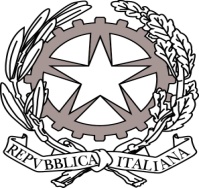 	Ministero dell’Ambiente       e della Tutela del Territorio e del Mare         n. 119 del 12 luglio 2010 Visto	il decreto legislativo 30 luglio 1999, n. 300 e successive modificazioni ed integrazioni, e in particolare l’articolo 4, comma 4 e 4 bis;Visto	il decreto legislativo 30 marzo 2001, n. 165 e successive modificazioni ed integrazioni;Visto	il decreto del Presidente della Repubblica 3 agosto 2009, n. 140, recante il Regolamento di riorganizzazione del Ministero dell’ambiente e della tutela del territorio e del mare;Visto	il decreto del Ministro dell’ambiente e della tutela del territorio e del mare 2 dicembre 2009 n.135, recante l’individuazione degli uffici di livello dirigenziale non generale del Ministero;Visto	l’art. 17, comma 2 del decreto legge 30 dicembre 2009 n.195, convertito, con modificazioni, dalla legge 26 febbraio 2010 n. 26, recante “Disposizioni urgenti per la cessazione dello stato di emergenza in materia di rifiuti nella regione Campania, per l'avvio della fase post emergenziale nel territorio della regione Abruzzo ed altre disposizioni urgenti relative alla Presidenza del Consiglio dei Ministri ed alla protezione civile”;Ritenuto, pertanto, di dover provvedere a delineare il nuovo assetto organizzativo degli uffici dirigenziali generali previsti dall’art. 17, comma 2, decreto legge 30 dicembre 2009 n.195, convertito, con modificazioni, dalla legge 26 febbraio 2010 n. 26; Informate le Organizzazioni sindacali;Emana il seguente decretoArticolazione degli uffici di livello dirigenziale generale del Ministero, previsti dall’art. 17, comma 2, decreto legge 30 dicembre 2009 n.195, convertito, con modificazioni, dalla legge 26 febbraio 2010 n. 26 Articolo 1Presso il Ministero dell’Ambiente e della Tutela del Territorio e del Mare opera l’Ufficio dell’Ispettorato Generale di cui all' art. 17, comma 2, del decreto-legge 30 dicembre 2009, n. 195. Ad esso è preposto un dirigente di livello dirigenziale generale individuato ai sensi dell’articolo 19 del decreto legislativo 30 marzo 2001, n. 165, che si avvale, per lo svolgimento delle sue funzioni, di un proprio Centro di responsabilità (d’ora in avanti CdR). L’Ispettorato Generale svolge le funzioni di cui all’art. 17, comma 2, decreto legge 30 dicembre 2009 n.195, convertito, con modificazioni, dalla legge 26 febbraio 2010 n. 26.Articolo 2La struttura dell’Ispettorato generale si articola in:una divisione amministrativa, come unità organizzativa di livello dirigenziale non generale con compiti amministrativo-contabili; una segreteria tecnica, come unità organizzativa di livello non dirigenziale, posta alla dirette dipendenze dell’Ispettore generale con specifiche competenze tecniche, che si avvale di  personale con competenze tecnico-scientifiche individuato con Decreto Direttoriale del Direttore della Direzione Generale degli Affari Generali e del Personale.La dotazione organica delle unità organizzative sopra indicate è definita dalla tabella allegata al presente decreto che modifica e sostituisce integralmente la tabella di ripartizione della dotazione organica  non dirigenziale posta in allegato al decreto del Ministro dell’ambiente e della tutela del territorio e del mare 2 dicembre 2009 n.135.Articolo 3La Divisione denominata Supporto amministrativo svolge i seguenti compiti:Trattazione degli affari generali e gestione amministrativa  dell’Ispettorato, compreso il personale della segreteria tecnica;Gestione degli archivi e informatizzazione dei flussi documentali inclusa la tenuta del protocollo informatico per quanto di competenza dell’Ispettorato generale;Gestione amministrativa e contabile delle risorse finanziarie, compresi gli acquisti di beni e servizi e la logistica per le parti non attribuite in gestione unificata alla Direzione generale degli affari generali e del personale;Individuazione del fabbisogno relativo all’acquisizione di beni e servizi in gestione unificata;Elaborazione di proposte per i documenti di finanza pubblica;Supporto all’Ispettore generale nell’ambito delle atti connessi alla programmazione strategica e al sistema di valutazione delle prestazioni del personale;Rendicontazione dell’attuazione del programma di governo e della direttiva generale del Ministro;Predisposizione del budget economico dell’Ispettorato generale e rilevazioni periodiche di contabilità economico–gestionale;Supporto al Direttore generale per il controllo di gestione mediante apposite unità operative. tecnica svolge funzioni di staff a supporto dell’Ispettore generale nello svolgimento delle sue attività di carattere prevalentemente tecnico da svolgersi all’interno dell’Amministrazione o in collaborazione con le altre Amministrazioni centrali e locali competenti in materia.Articolo 4Le funzioni relative alle attività di consulenza, studio e ricerca, previste dall’art. 17, comma 2, decreto legge 30 dicembre 2009 n. 195, convertito, con modificazioni, dalla legge 26 febbraio 2010 n. 26 sono svolte da due dirigenti di livello dirigenziale generale del medesimo dicastero, con incarico conferito, anche in soprannumero rispetto all'attuale dotazione organica, ai sensi dell'articolo 19, comma 10, del decreto legislativo 30 marzo 2001, n. 165, e successive modificazioni.Ciascuno dei suddetti dirigenti si avvale di una Segreteria la cui consistenza organica complessiva è definita nella tabella posta in allegato al presente decreto.Articolo 5A seguito della previsione di un’unità di livello dirigenziale non generale presso l’Ufficio dell’ Ispettorato generale, al fine di mantenere inalterata la dotazione organica del Ministero per i dirigenti di seconda fascia come prevista dall’articolo 10, comma 2 del decreto del Presidente della Repubblica 3 agosto 2009, n. 140 e relativa tabella A allegata, si modifica come segue l’art.8, comma 1 del decreto del Presidente della Repubblica 3 agosto 2009, n. 140, sostituendo le parole “8 uffici di livello dirigenziale non generale” con le parole “7 uffici di livello dirigenziale non generale” con contestuale soppressione della divisione VIII “Contenzioso” prevista dall’articolo 7, comma 2 del decreto del Ministro dell’ambiente e della tutela del territorio e del mare 2 dicembre 2009 n.135. All’art. 7 del succitato decreto ministeriale n. 135/2009 sono apportate le seguenti modifiche:Divisione V  ridenominata “ Stato giuridico, relazioni sindacali e contenzioso”: Svolgimento delle funzioni in materia di trattamento giuridico del personale di ruolo, comandato, distaccato o posto in posizioni analoghe presso il Ministero;Esecuzione delle funzioni in materia di assunzioni, ivi compresi i procedimenti concorsuali;Gestione del sistema di rilevazione delle presenze e rilascio delle tessere di riconoscimento e di accesso al Ministero;Predisposizione e aggiornamento informatizzato dei ruoli del personale dirigenziale e non;Tenuta e aggiornamento dello stato matricolare e dei fascicoli personali;Gestione dell’anagrafe delle prestazioni;Gestione del Bollettino Ufficiale del Ministero;Gestione dell’anagrafe del personale e della banca dati dei dirigenti; Rilevazione degli incarichi e delle consulenze affidate a soggetti estranei all’amministrazione e cura della relativa banca dati;Supporto al Direttore generale nella gestione delle relazioni sindacali, nelle attività di contrattazione integrativa e nei rapporti con l’Agenzia per la rappresentanza negoziale delle pubbliche amministrazioni (ARAN);Coordinamento della gestione dei sistemi di valutazione  del Ministero e supporto al Direttore generale per la valutazione delle prestazioni  della DirezioneGestione del contenzioso del lavoro in raccordo con le altre strutture ministeriali;Cura delle attività di vigilanza e di ispezione interna anche a supporto del Segretariato Generale;Gestione della materia relativa ai procedimenti disciplinari;Esecuzione delle sentenze di condanna della Corte dei conti per la riscossione del credito conseguente a danno erariale.Divisione VIII soppressa.Articolo 6 sede di prima attuazione del presente decreto, in via transitoria, prima della costituzione di un autonomo CdR l’Ufficio dell’Ispettorato generale si avvale del CdR di spettanza del Segretariato generale. Dall’attuazione del presente decreto non derivano, in ogni caso, nuovi o maggiori oneri a carico del bilancio dello Stato.	Il presente decreto è trasmesso alla Corte dei conti per la registrazione. Stefania Prestigiacomo ALLEGATO(sostitutivo dell’Allegato al decreto del Ministro dell’ambiente e della tutela del territorio e del mare 2 dicembre 2009 n. 135)Ripartizione della dotazione organica del personale non dirigenziale (Allegato Tabella B D.P.R. 3 agosto 2009, n. 140) registrato alla corte dei conti al reg. n. 9 fog 160 del 29 luglio 2010.Prima AreaSeconda AreaTerza AreaTOTALESegretariato generale1183958Ispettorato generale14510Direzione generale per la tutela del territorio e delle risorse idriche873133214Direzione generale per la protezione della natura e del mare44580129Direzione generale per lo sviluppo sostenibile, il clima e l’energia34381127Direzione generale per le valutazioni ambientali2356198Direzione generale degli affari generali e del personale105068128Incarichi ex art. 19, comma 10 D.Lgs. 165/011326TOTALE30271469770